About the Maldives dataPlease find attached the death statistics of Maldives. The data are complete for the year 2021 & 2022 with vaccination history. (We haven't received the vaccination history of those who died in 2023 yet.)

This much detailed data is difficult to obtain from many other countries. Though our country is small, I am hopeful this data would be helpful to evaluate the impact of vaccination. 

I am sincerely and deeply appreciative if Mr Kirsch could take a look at this. I hear that he is an expert in evaluating such data. Columns are : Serial number, name, age, gender, address, island (Maldives comprises of 1200 islands and people inhabit 200 of those), date of death, date of first dose, date of 2nd dose, vaccine type, date of 1st booster, date of 2nd booster, column M - Y (yes) if 1st dose received, column N - Y if 2nd dose received, column O - if 1st booster received, column P - Y (yes) 2nd booster received, duration of last dose to death, number of days from last dose to death, and so on.
2nd worksheet gives the death statistics of previous years.
Maldives had 314 Covid deaths. 
Remarks 1 column: States if the person was a "Covid death".
Remarks 2 column: states the ordinal number of the "Covid death".------As per our conversation, this is death data from the Maldives. <redacted> works at the Maldives Health Ministry in the Maldives. He said, "Maldives being a small country, the death data is complete with vaccine records for 2021 & 2022. We started vaccinating on 1 Feb 2021. Death rate increased by 50% within the first 6 months of vaccination. And then increased again in Oct 2021 with the boosters."He wanted you to look over his data and report that he prepared.  Thank you! 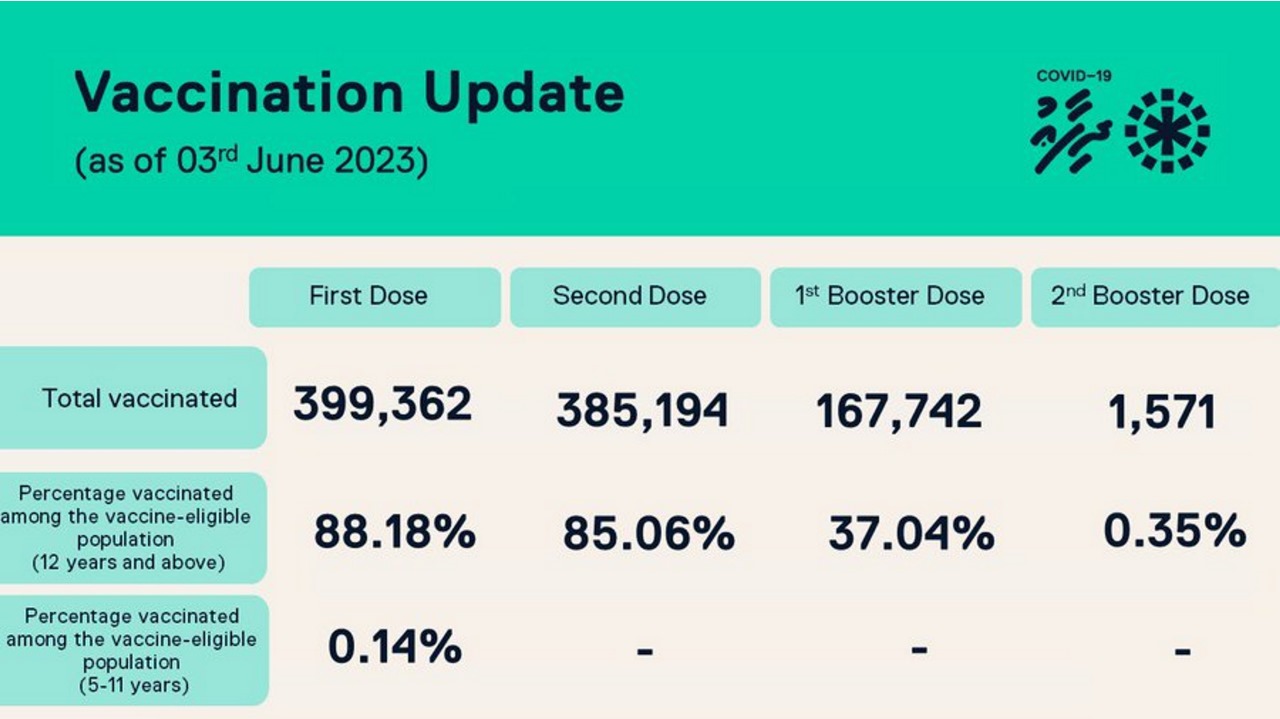 